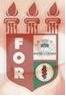 PLANILHA PARA CADASTROS DE LIVROS  BIBLIOTECA MARIA APARECIDA POURCHET CAMPOS        Classificação:       616.314-08                                  Código:	4069   Cutter:         S586p                                               Data: Turma 2020Autor(s):  Silva, Pietra Cavalcanti de AlencarTitulo: PREVALÊNCIA DAS LESÕES CERVICAIS NÃO CARIOSAS EM ADULTOS JOVENSOrientador(a): profª. Patricia Morgana Hordonho SantilloCoorientador(a): Edição:  1ª        Editora  Ed. Do Autor     Local:  Recife    Ano:  2020  Páginas:  24Notas:  TCC – 1ª Turma graduação - 2020